T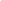 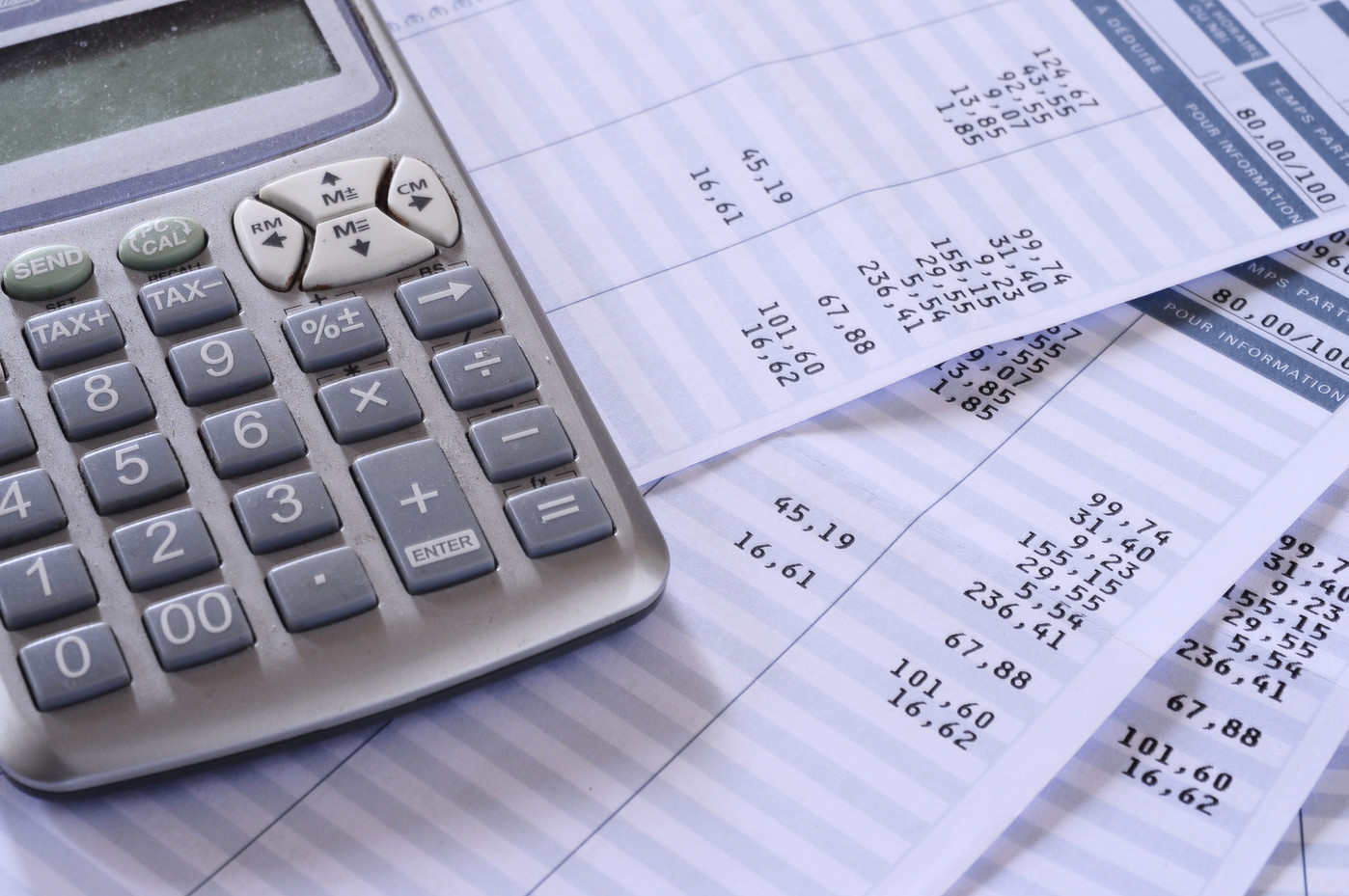 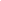 A propos du test « Gestion de la paie et 
administration du personnel »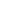 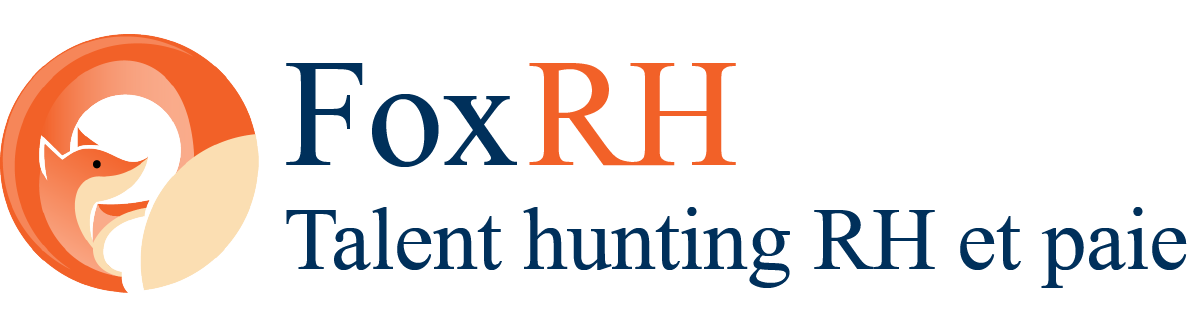 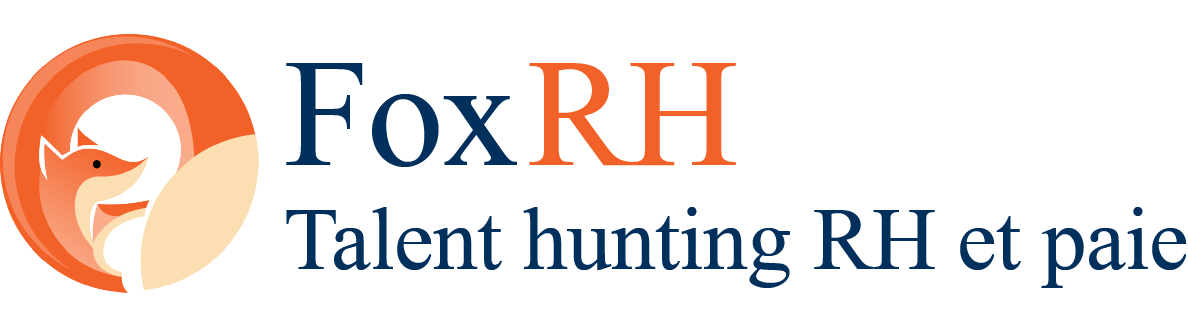 La contribution patronale aux titres-restaurant est exonérée de cotisations sociales dans quelle limite en 2021 ?☐	5,44€☐	5,45€    ☐	5,54€    ☐	5,55€Le taux de l’indemnité horaire d’activité partielle de longue durée versée par l’employeur au salarié est en 2021 de :
☐		70 % de la rémunération horaire brute, dans la limite de 4,5 SMIC☐		60 % de la rémunération horaire brute, dans la limite de 4,5 SMIC☐		70 % de la rémunération horaire brute, dans la limite de 3,5 SMIC☐		60 % de la rémunération horaire brute, dans la limite de 3,5 SMICQuelles méthodes de calcul peuvent être utilisée pour rémunérer le salarié durant ses congés payés :
☐		La règle du maintien de salaire☐		La règle du dixième☐		La règle la plus favorable au salarié☐ 		La règle la plus favorable à l’entrepriseA compter du 1er juillet 2021, la durée du congé de paternité ou d'accueil de l'enfant est fixé à :
☐		7 jours☐		11 jours☐		25 jours☐		30 joursLe délai de prévenance dans le cadre d’un congé de paternité et d’accueil de l’enfant est compris entre :☐		10 jours et 4 mois☐		15 jours et 2 mois☐		19 jours et 5 mois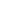 Sur quelle base est calculée une IJ maladie ?
☐		30% du salaire journalier de base☐		50% du salaire journalier de base☐		80% du salaire journalier de baseÀ partir de quel moment une IJ maladie peut-elle être majorée ?
☐		Au bout de 31 jours☐		Au bout de 15 jours☐		Au bout de 7 joursA partir du 29ème jour d'arrêt de travailQuel est le montant maximal de l’indemnité journalière maladie en 2021 ?
☐		43€/jour☐		46€/jour☐		47€/jourLa rémunération donnant droit à la Réduction Fillon doit être inférieure à :
☐		2,6 fois le SMIC☐		1,6 fois le SMIC☐		1,5 fois le SMIC☐		1,4 fois le SMIC La durée légale des congés payés est de :
☐		2,75 jours ouvrables par mois de travail effectif☐		2,5 jours ouvrables par mois de travail effectif☐		2,25 jours ouvrables par mois de travail effectif☐		2 jours ouvrables par mois de travail effectifL’abattement de l'assiette du PAS concerne les contrats courts d'une durée de :
☐		Les contrats doivent-être d’une durée maximum d’1 mois.☐		Les contrats ne doivent pas dépasser 2 mois.☐		Les contrats ne doivent pas être plus longs que 3 mois.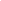 Combien de jours RTT sont attribués à un salarié, sous convention forfait jours, supposé être présent durant toute l'année 2021 ? Sachant que tous les jours fériés légaux sont supposés chômés dans l'entreprise.☐		11 RTT, dans le respect de valeur maximale de la convention de forfait, soit 218 jours☐		12 RTT, dans le respect de valeur maximale de la convention de forfait, soit 218 jours☐		14 RTT, dans le respect de valeur maximale de la convention de forfait, soit 218 joursQuelles sont les deux dates limites de dépôt de la DSN ?
☐		Au 5 ou 15 du mois qui suit la période de paie☐		Avant le dernier jour du mois qui suit la période de paie☐		Au 5 du mois qui suit la période de paie☐		Au 15 du mois qui suit la période de paiePeut-on annuler une DSN ?
☐		Oui, sous réserve que cette annulation intervienne avant le délai de dépôt☐		Jamais, une DSN envoyée ne peut pas être annulée☐		Non, les corrections seront apportées dans la DSN suivante☐		Oui, l’envoi d’une DSN « annule et remplace » est possible durant tout le mois qui suit la période de paie.Quel est le taux de cotisation de la participation employeur à l’effort à la construction ?
☐		0,45%☐		0,55%☐		1%Quel est le taux horaire du SMIC et le montant annuel du plafond de Sécurité Sociale 2021 ?
☐		10,13 € ; 41 524 €☐		10,25 € ; 41 136 €☐		10, 15 € ; 41 136 €☐		10,25 € ; 41 524 €Je souhaiterais rompre la période d’essai d’un salarié présent depuis 1,5 mois. Quel est le délai de prévenance que je dois respecter ?
☐		Aucun (période d’essai)☐		24 heures☐		48 heures☐		2 semainesQuelle formule doit-on appliquer légalement pour calculer la base de l’indemnité de licenciement ?
☐		Salaire du dernier mois☐		Moyenne des trois derniers mois☐		Moyenne des 12 derniers mois☐		La plus favorable entre le tiers des 3 derniers mois et la moyenne des 12 derniers moisUn salarié ayant une ancienneté d’un an 7 mois et 15 jours quitte une entreprise en licenciement personnel. Son salaire de référence est de 2300 €. Quelle sera son indemnité de licenciement (dispositions légales).
☐		934.05 €☐		910.42 €☐		862.50 €Calculer le montant du salaire brut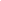 Exo 1 : Un salarié non cadre travaille 35h/semaine. Son taux horaire est de 12 €.Semaine 1 (S1) : le salarié a travaillé : 45hSemaine 2 (S2): le salarié a travaillé : 48hSemaine 3 (S3) : le salarié a travaillé : 35hSemaine 4 (S4) : le salarié a travaillé : 37hLes taux de majoration des HS appliqués dans l’entreprise, sont ceux indiqués par le code du travail.Calculer le salaire brut(Merci de noter les calculs qui ont amené au résultat)Correction détaillée Calcul du salaire de base : 35h*52 semaines/12 mois=151.67h/moisLe salarié aura effectué 18HS majorées à 25% et 7 HS majorée à 50%. Calcul du taux majoré à 25% 12 € +(12* 25%)=15€/h  donc le taux horaire à 25% est de 15€ 18h*15€=270€ On peut aussi le calculer de cette manière : 12€*1.25=15€/h Calcul du taux majoré à 50% Le taux horaire à 50% est de 12+(12*50%)=18€/h. Le taux horaire à 50% est de 18€/h.Exo 2 : Un salarié non-cadre travaille 35h/semaine. Son taux horaire est de 15€.Au mois de janvier le salarié reçoit :- Prime de nuit : 50.00 €- Prime exceptionnelle : 120.00 €- Prime de mariage : 200.00 €- Prime de risque : 35.00 €Il a travaillé :Semaine 1 : 45h
Semaine 2 : 35h
Semaine 3 : 43h (7h d’absence pour événements familiaux)
Semaine 4 : 45hLes taux de majoration des HS appliqués dans l’entreprise, sont ceux indiqués par le code du travail.Calculer le salaire brut(Merci de noter les calculs qui ont amené au résultat)Correction                                                  HS 25%                                               HS à 50%Semaine 1 :45 h-35h=10h       8                                                            2Semaine 2 : 35h-35h=0Semaine 3 :43 h-35h=8h          8Semaine 4 :45 h-35h=10h        8                                                             2Total :                                 24 hs                                                4 hsBase de rémunération des heures supplémentaires :(2275+50+35)/151.67h=15.56€/hMajoration à 25%=19.45€/hMajoration à 50%=23.34€/hLe bulletin de paie se présente ainsi :Salaire de base                                           2 275.05 €Prime de nuit                                               + 50.00 €Prime exceptionnelle                               + 120.00 €Prime de mariage                                     + 200.00 €Prime de risque                                           + 35.00 €24 HS à 25%                  24h*19.45€        + 466.80 €4 HS à 50%                      4h*23.34€           + 93.36 €Salaire brut                              3 240.21 €Exo 3 : Un salarié travaille 35h/semaine pour un taux horaire de 13.19€Le jeudi est un jour férié chôméLe vendredi, le salarié est absent car en congés payésDurant les autres semaines du mois le salarié a effectué 35h/semaineLes taux de majoration des HS appliqués dans l’entreprise, sont ceux indiqués dans le code du travail.Calculer le salaire brut(Merci de noter les calculs qui ont amené au résultat)Présentation du bulletin de salaireSalaire de base             151.67h*13.19€                     2 000.53 €3 heures diverses                   3h*13.19€                       + 39.57 €Salaire brut                                                                       2 040.10 €Le salarié a travaillé 38h mais les 3h au-delà de 35h ne seront pas considérées comme des HS elles seront payées au taux normal avec un libellé différent.Jours de la semaineNombre d’heuresMotif de l’absenceLundi7Mardi8Mercredi9Jeudi7Jour fériéVendredi7Congés payés